The Taos Archaeological SocietyThursday May 5, 2022      12:00pm (Sign in by 11:50am)  Zoom ID 545 842 9500The Archaeological Society of New Mexico and the Taos Archaeological Society present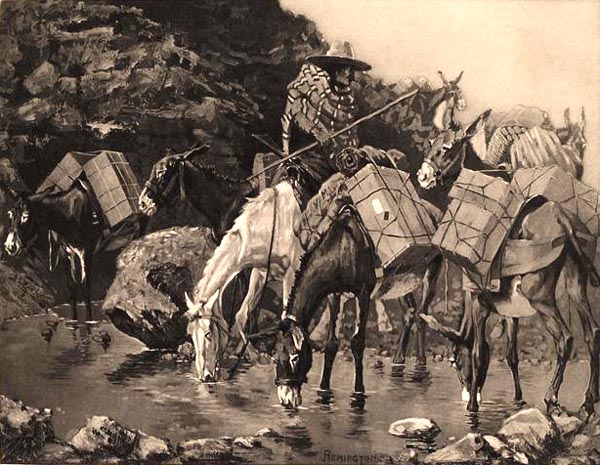 Taos at the Crossroads of TradeASNM Virtual Meetings for 2022  May 5-7, 2022Thursday May 5, 2022    12:00pm-2:30pm  MST    Friday May 6, 2022       12:00noon-4:30pm  MSTSaturday May 7, 2022     12:00 noon-4:30pm  MSTONLINE Auction April 7 (12 noon) – May 7 (12 noon)Panelists: Phil Alldritt, Jeff Boyer, Cassandra KeyesThursday May 5Opening Introductions 12: Noon-12:30pmLand Acknowledgement   Indigenous BlessingSpeaker #1    Michael Mathiowetz  PhD.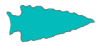 12:30pm-1:30pmSpeaker #2   Susan Boyle PhD.1:30pm-2:30pmClosing Remarks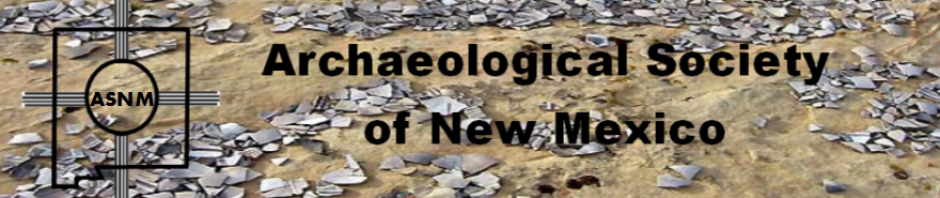 Friday May 6Opening Remarks and Comments  12:00noon to 12:10pm	Speaker #112:10pm-1:10pm   Price HeinerSpeaker #21:10pm-2:10pm   Dianne ArchuletaSpeaker #32:30pm-3:30pm  Dean WilsonSpeaker #43:30pm-4:30pm   Patricia Crown Phd.Closing Remarks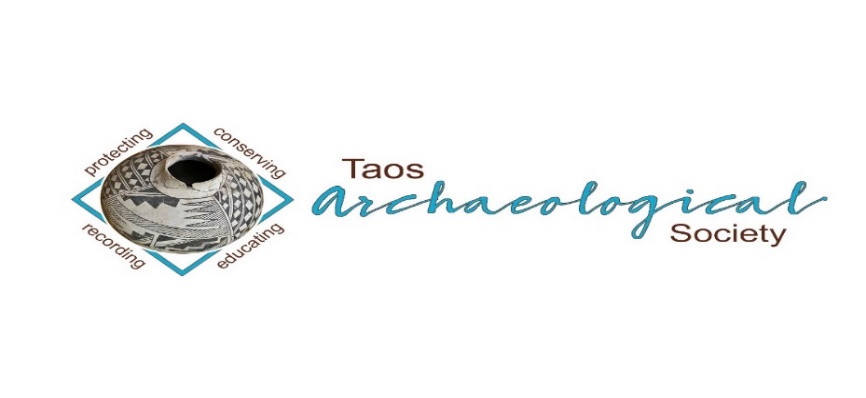 Saturday MAY 7Opening Remarks and Comments12:00noon=12:10pmSpeaker #112:10pm-1:10pm   Severin Fowles Phd.Speaker #2   Catrina Whitley  Phd.1:10pm-2:10pmSpeaker #3   Stephen Lekson Phd.2:30pm-3:30pmEND OF LECTURES3:30pm-4:30pmANNOUNCEMENT OF AUCTION WINNERSAWARDS CEREMONY BICE AWARDS AND SCHOLARSHIPSCLOSING REMARKS AND VIDEOFREE REGISTRATION T0 PARTICIPANTSREGISTRATION	$0.00CONTRIBUTOR        $15.00   (Access to recordings)PATRON                    $30.00  (Access to recordings)DONATOR                 $ 50.00 or more  (Access to recordings and free t-shirt)Travis KernTAS Scholarship Awardee     Congratulations!!!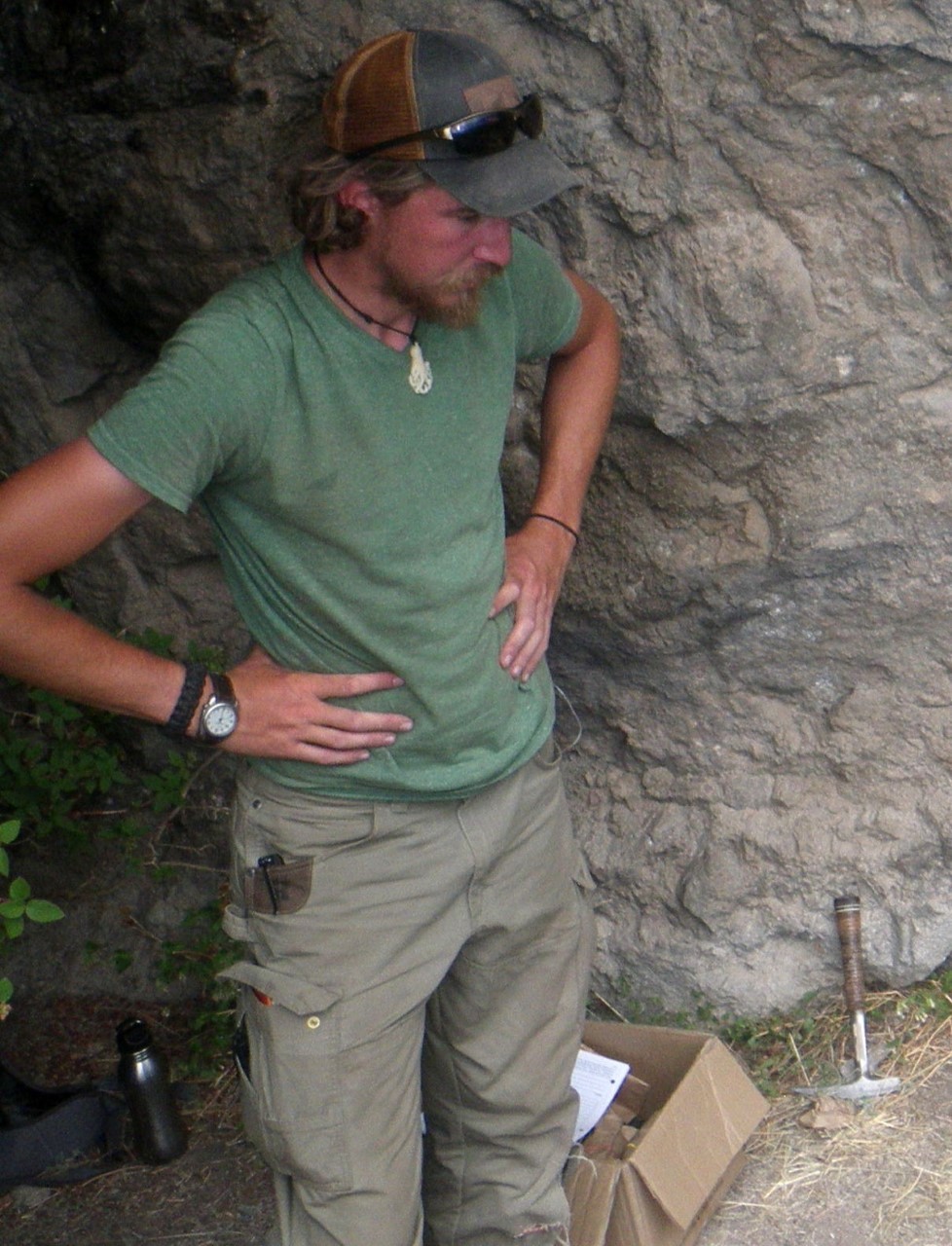 The purpose of this application is to demonstrate a little about where I have been, where I am now, and where I plan on going in respect to archaeology. My career with archaeology began when in field school working in the Valles Caldera Summer of 2016. I was working on my bachelor’s degree in history at Missouri State University and it was required that I needed to have a minor. I took an introductory class with Dr. Frederick Scott Worman under whom I learned a vast amount of the job requirements. My first archaeology gig was working at the Bessey Ranger District in the Nebraska National Forest, where I spent the summer working before completing a Graduate Certificate in Cultural Resource Management. The summer after completing the graduate certificate I was an emergency hire for the Carson National Forest, a place that I would work during the next three summers, learning the rich history of the land, not only culturally, but ecologically and geographically as well. I spent most winters working for various archaeology firms working in Missouri, Arkansas, Texas, New Mexico, and West Virginia. However, my heart has always been drawn to the Rocky Mountains and working with lithic technologies. Winter of 2021, I was accepted to University of Montana where I am working on my Masters. I am studying a Late Paleoindian Site located in Yellowstone National Park, hoping to help prove the Foothill-Mountain culture complex. The Foothill-Mountain culture was believed by George Frison to be an adapted culture to year-round life in the more alpine regions of the Rocky Mountains versus the Plains Cody Culture. The Foothill-Mountain culture has varied degrees and no set styles of lithic technology causing many variants to be named aftedegrees and no set styles of lithic technology causing many variants to be named after local place names. By analyzing the projectile point located within Yellowstone and I hope by comparing them to other projectile points that date to similar time periods with similar ecological tendencies we can establish that Frison’s adapted culture did in fact survive year-round in the more high-altitudes, and hopefully can understand how by analyzing these similar sites. Admittedly this will be challenging without blood residue analysis as well as any faunal remains that can or have been found. My goal is to finish school and I believe I will continue to work for the Forest Service, working my way up the ladder. New Mexico has a special place in my heart and I hope someday to make my way back to work in New Mexico, though in the meantime I intend to work throughout the Rocky Mountains. I hope this will also provide the opportunity to  work on Late Paleoindian sites as well.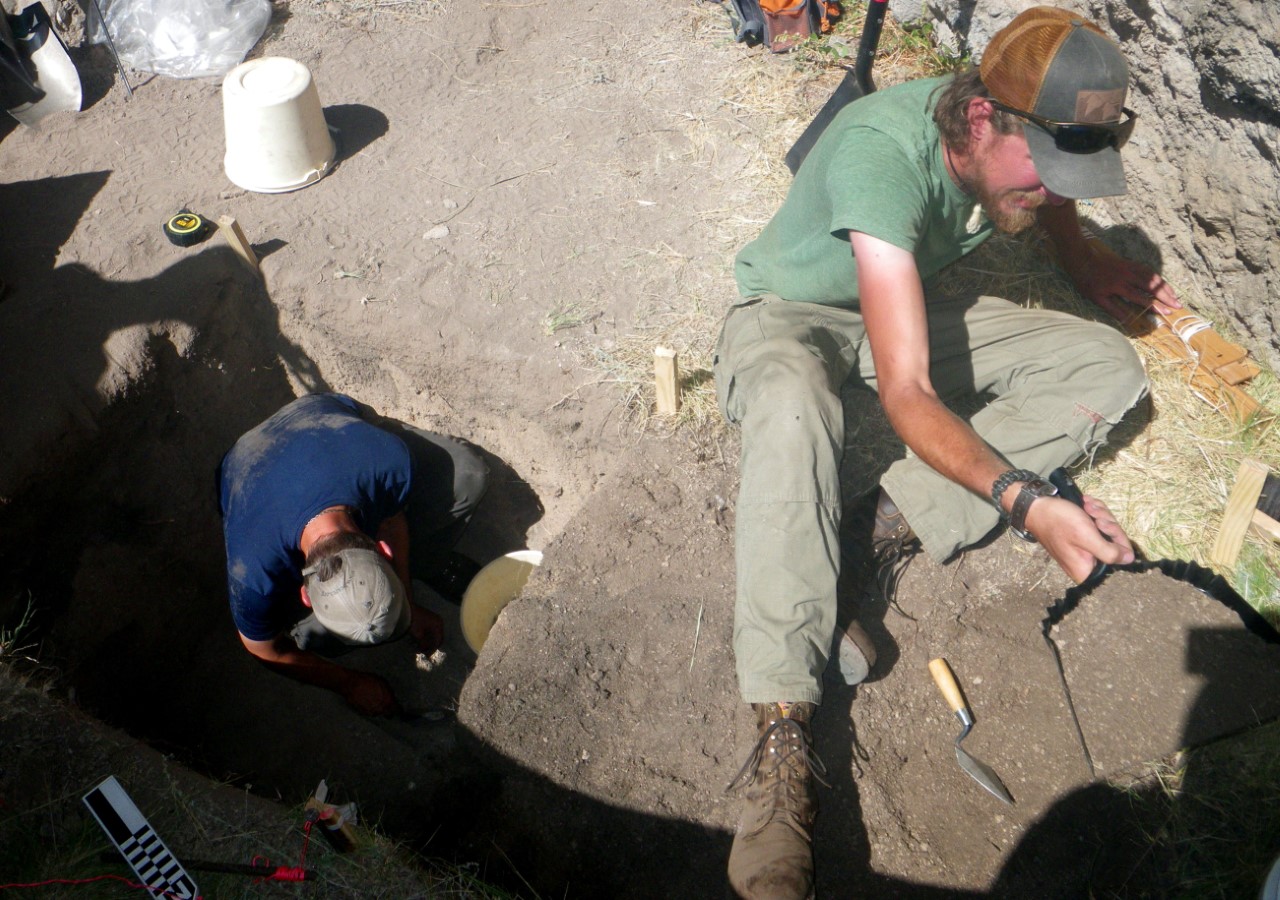 Bears Ears Trip Opportunity June 2-5, 20222022 Taos Archaeological Society Bears Ears TripAndrew Gulliford, trip leaderJune 2-5, 2022 Itinerary Subject to Change based on weather.Mandatory VACCINATION, BOOSTER and MASKS REQUIRED FOR INDOOR ACTIVITIES.Canyon Country Discovery Center.Date/Time				Place_________________Thursday  June 2      5 p.m.		Meet in Monticello, Utah at the Canyon Country	Discovery Center                                     6 p.m.	Group dinner out.Friday June 3	 	9 a.m.		Daily Briefing Safety and Ethics	Edge of the Cedars State Park &					Museum for tour and museum visit. Have a full					tank of gas.			11:00		Leave for Comb Wash Camp Site.					Set up camp. Have lunch.1 p.m.	Carpool to Mule Canyon Roadside Site along HWY 95.1:45 p.m.	Visit Canyon Towers Site on state land.4 p.m.		Visit Salvation Knoll and learn Bluff and		Mormon history.			5:00		Return to camp. Happy hour.			6:00		Dinner at camp.Saturday June 4	8 a.m.		Breakfast and see Comb Wash Great House Kivas. 					Daily Briefing Safety and EthicsCarpool to upper Butler Wash. Hike into Ballroom Cave Ruin and Inscription House.			Noon		Back to camp for lunch.			1 p.m. 		Carpool to Cottonwood Wash Great House.			2 p.m.		Hike into Two-Story House.4 p.m.	Hike to petroglyph panel at the end of Comb Ridge at the old highway 95 cut.			5:00		Return to camp and Happy Hour.			6:00		Dinner.Sunday June 5	9 a.m.		Breakfast and break camp. Pack your lunch.			Daily Briefing Safety and EthicsCarpool to Arch Canyon and take rim hike out to look at ruins in Arch Canyon.Walk to the edge of the Moqui Dugway and hear a story about it and what’s below in Valley of the Gods. Return to Bluff via Moqui Dugway.See rock art at Upper Sand Island Campground. Sunday 5:00				Wine, beer, and cheese reception at Andy’s house in					Bluff for folks staying the night in Bluff.                                  This trip is considered to be MODERATE HIKINGTrip cost $480.00 per person (10 person MAXIMUM)Trip cost includes one night hotel (double), 8 meals, camp cook, guiding and entrance fees, permits, reserved camping areas, and extra water.NOT INCLUDEDTransportation to Utah, camping gear, backpack, water bottles, sunglasses, sunscreen, rain gear, good hiking boots, personal first aid, extra food and snacks, last night hotel in Bluff.You MUST be an active current Member of the Taos Archaeological Society to participate.Trip waivers will be signed for the Outfitters and the Taos Archaeological Society. Contact taoscuba@hotmail.com for questionsTrip confirmation based on first come first served receipt of 200.00 per person deposits and Proof of Vaccinations and Boosters (taoscuba@hotmail.com)TAS  PO Box 659 Arroyo Hondo, NM  87513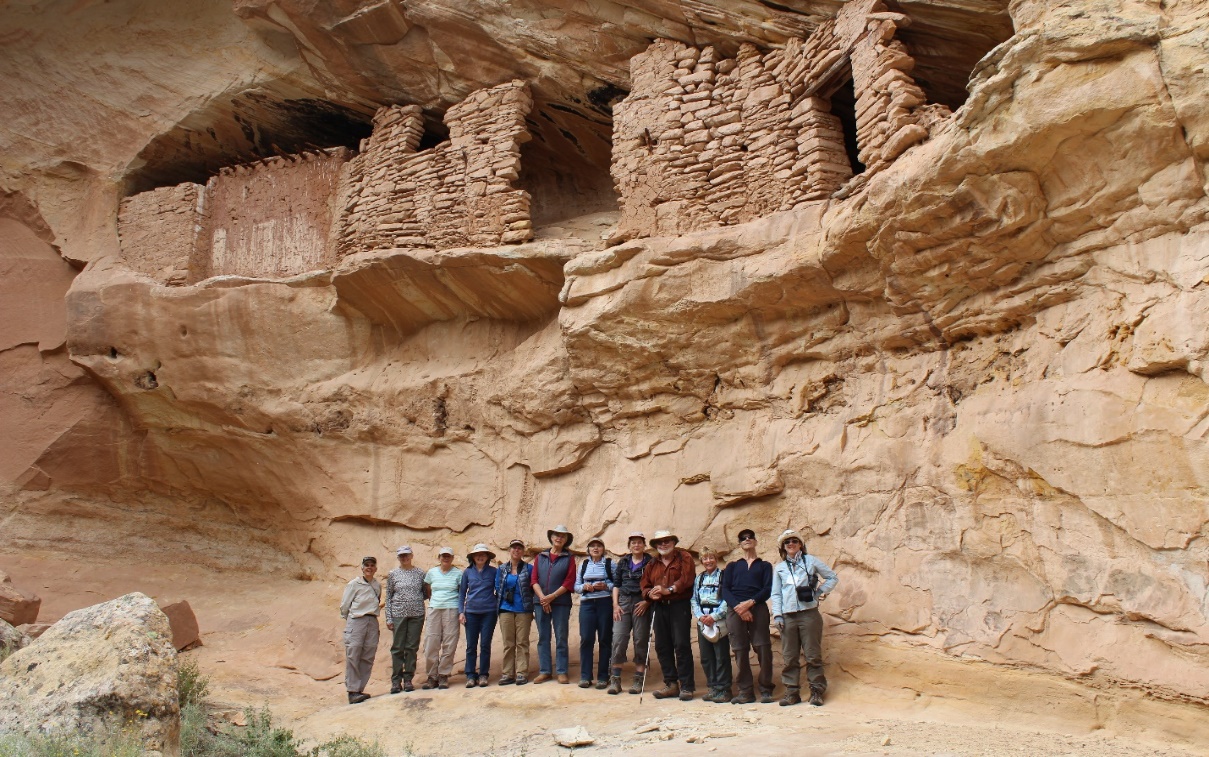 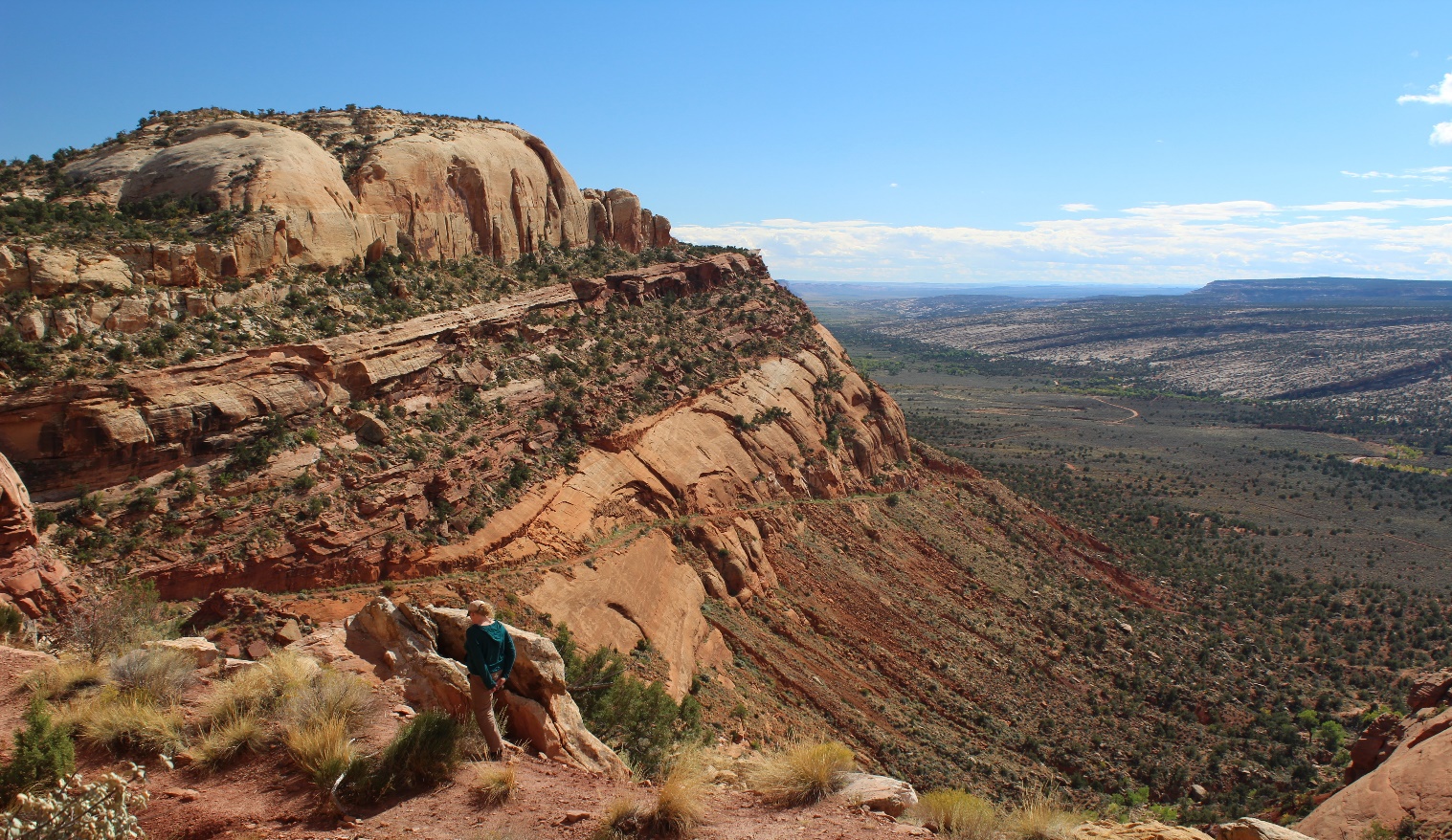 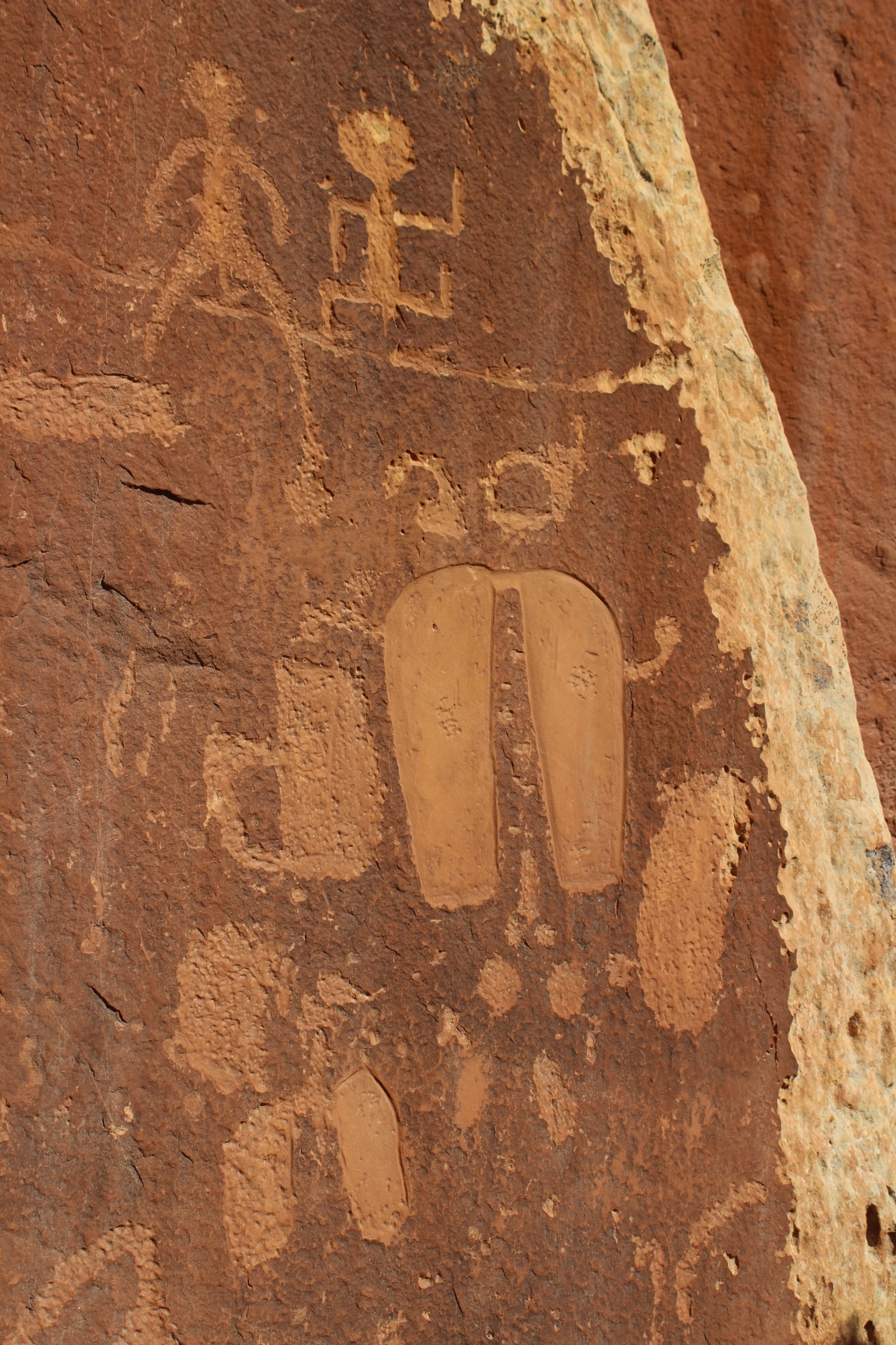 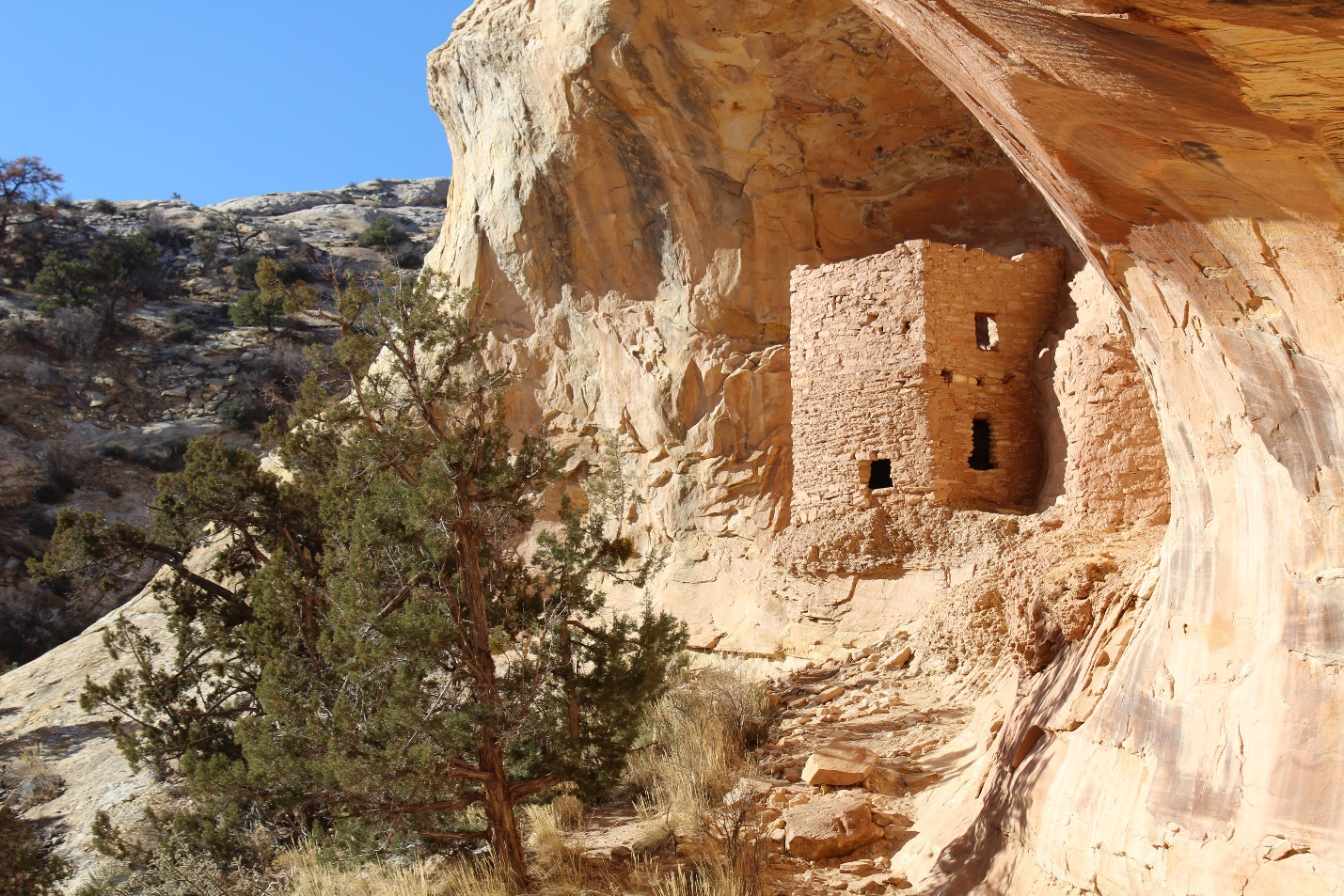 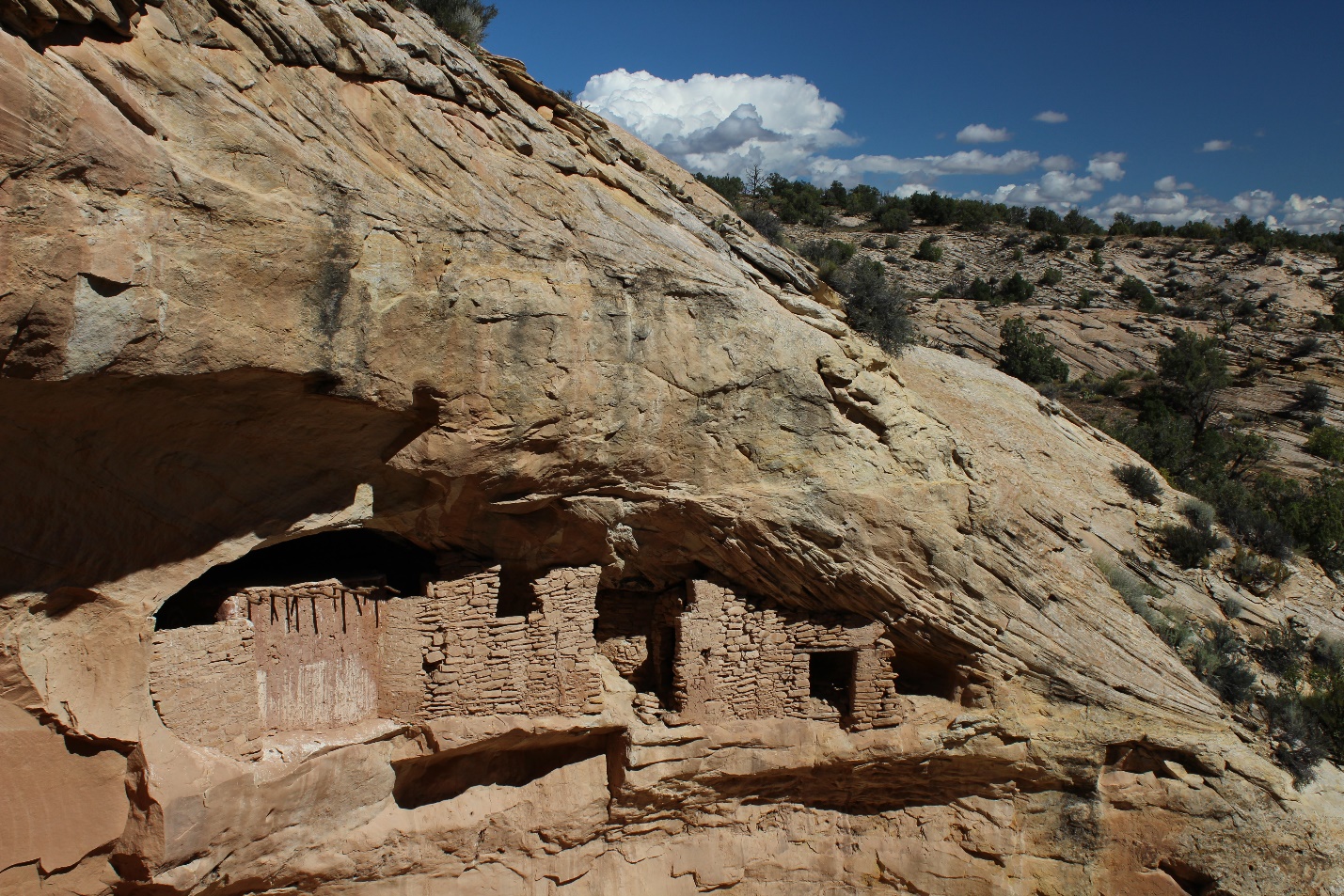 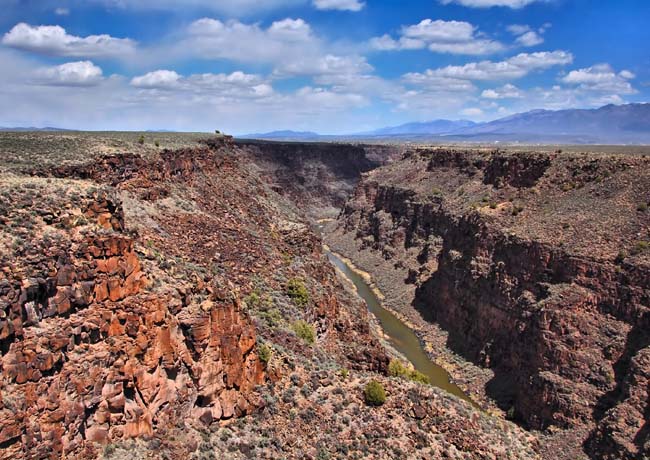 On September 25 and 26 TAS volunteers, in partnership with Natalie Sanford from the Bureau of Land Management Taos Field Office, began preliminary survey and artifact documentation of the Newman Dome archaeological site. This is planned as a collaborative multi-year project between TAS and the BLM and is expected to continue next September. The TAS volunteers included Cassandra Keyes (Newman Dome Subcommittee Chairperson), Tim Viereck, Joel Clark, and Bob and Sara Blair. Natalie Sanford was Field Supervisor. Newman Dome was used by indigenous groups for thousands of years as a lithic procurement site. The material that these folks were collecting is known as dacite- a black volcanic rock that is similar to basalt- which they used for making projectile points and other tools. The first day of fieldwork was dedicated to pedestrian survey, artifact identification, and flagging of tools. Over 50 tools were identified and flagged and were recorded on the second day. Over the course of the weekend, volunteers not only learned how to identify bifacially worked artifacts, various projectile point types, and ground stone artifacts, but also learned how to measure, describe, and photograph artifacts according to scientific standards! Dr. Steve Shackley, professor emeritus of UC-Berkley, joined the group on Sunday to provide an overview of the geologic history of the Taos Plateau and the formation of Newman’s Dome with an emphasis on why this particular feature was targeted for tool stone. The BLM will begin working on an initial report during the winter. Very many thanks to Bob and Sara Blair for providing food for the crew and for organizing first aid and logistical support and to Mark Henderson for providing equipment.Message for the Members of TAS:Hope you are having a great spring and all getting vaccinations and boosters so we can begin to have face to face meetings in September 2022. As of now, we will continue to have Zoom lectures until May 2022. Please go to You Tube and Enter Taos Archaeological Society for recorded Lectures you may have missed.Until then, stay healthy and safe,Thank you and we will see you all soon.The TAS Officers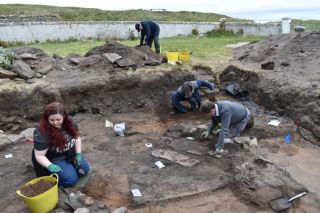 An effort is currently underway to build a historical timeline of events in the history of the Taos Archaeological Society. We need your help if you have records that date in the period September 1999 through February 2014. These dates range between the last completed history for the society and the earliest records archived on our web site. The Taos Archaeological Society has operated for 34 years. At present documents we have accessible cover under 60 percent of that time. Old bulletins, meeting minutes, financial statements, member lists and other communications of the society will assist in this effort. Please do help if you can. You can send records directly to Paul McGuff (pmcguff@aol.com).TAS, SMU-Taos and the Picuris Pueblo in Partnership!!!A New Ceramic Analysis Committee Has been formed!!Ceramic Sorting and Analysis is getting organized for a pilot project to have analysis conducted on a private take home individual basis to observe Covid-19.Picuris Analysis Ceramic Sorting is still requesting volunteers to participate in processing out their Prehistoric collections.  Contact Mark Henderson for more information.  markscotthenderson@gmail.comSherder’s ZOOM MEETINGS 10:00am WednesdaysJoin the Sherders Zoom meetings each Wednesday at 9am to get updated on the activities going forward.Zoom Id Number  Meeting ID: 878 3989 2686		Taos Black on White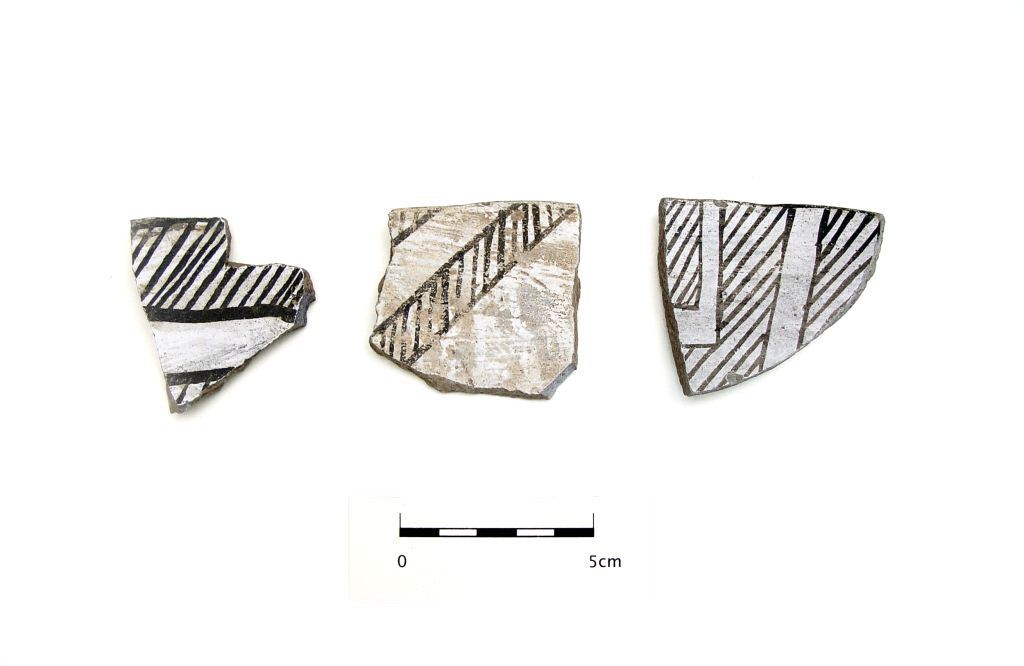 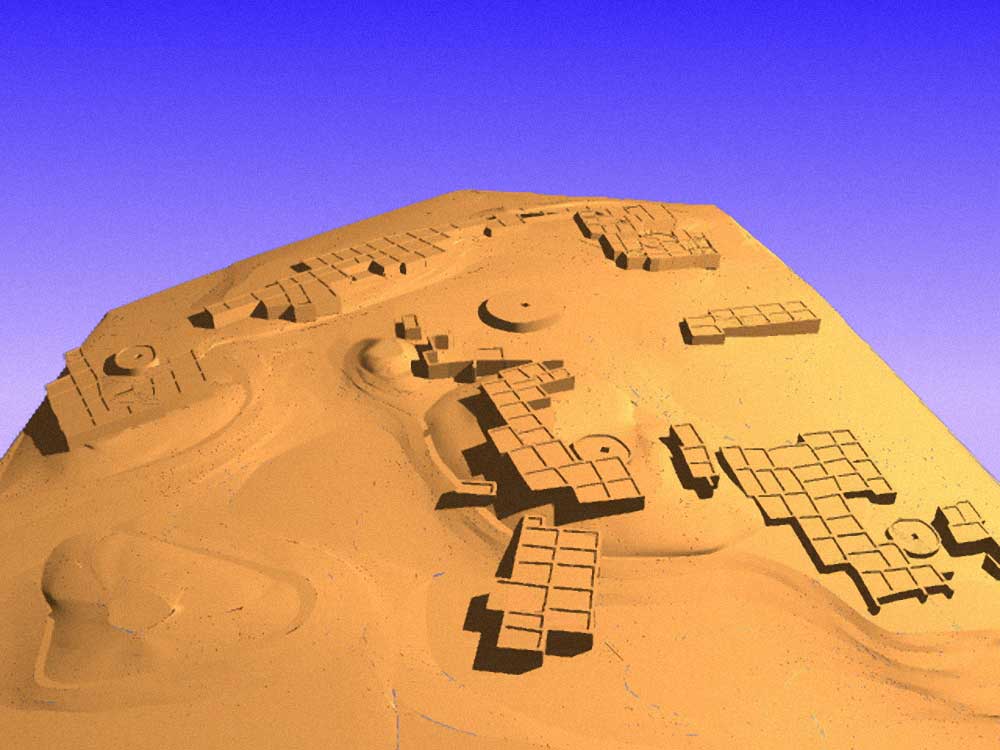 Pot Creek Pueblo 1320 AD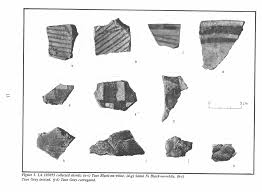 Slate of TAS Officer Elected for 2021-2022February 1, 2021 until January 31, 2022Phil Alldritt			PresidentCassandra Keyes	   	Vice President   Debbie Espie			SecretaryChris Ellis			TreasurerWebmaster (Non Officer position)	Phil AlldrittThe Current Committee Chairs Are as follows:Education Committee    Phil AlldrittFieldwork Committee     Gary GriefNewman Dome Subcommittee      Cassandra KeyesPicuris Ceramic Analysis Committee     Mark HendersonBlumenshein Ceramic Analysis Committee For Charter Development    Kurt Weidler/ Jeff Boyer/Becky Quintana/Paul McGuffProgram Committee        Cassandra Keyes, Debbie Dean, Phil AlldrittTrip Committee           Paul Reed , Phil AlldrittThe Taos Archaeological Society is pleased to announce we are hosting the ONLINE VIRTUAL Annual Meeting of ASNM. The Conference will take place May 5-7, 2022. The Meeting theme will be “Taos at the Crossroads of Trade”. Register on the TAS website coming soon at taosarch.orgInteresting lectures, and Silent Auction. Sapawe field trip.Contact Phil Alldritt at taoscuba@hotmail.com to ask any questions 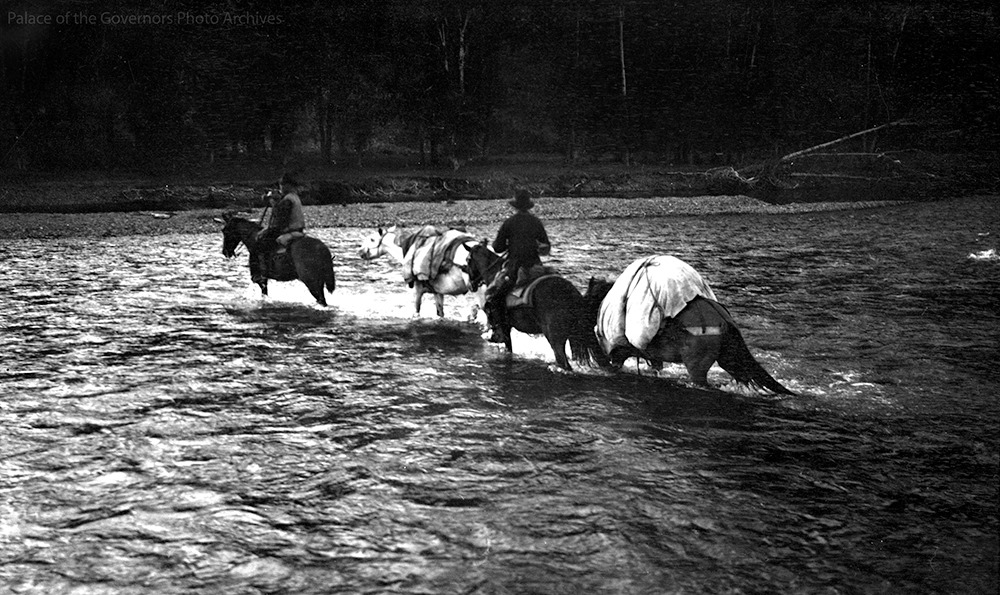 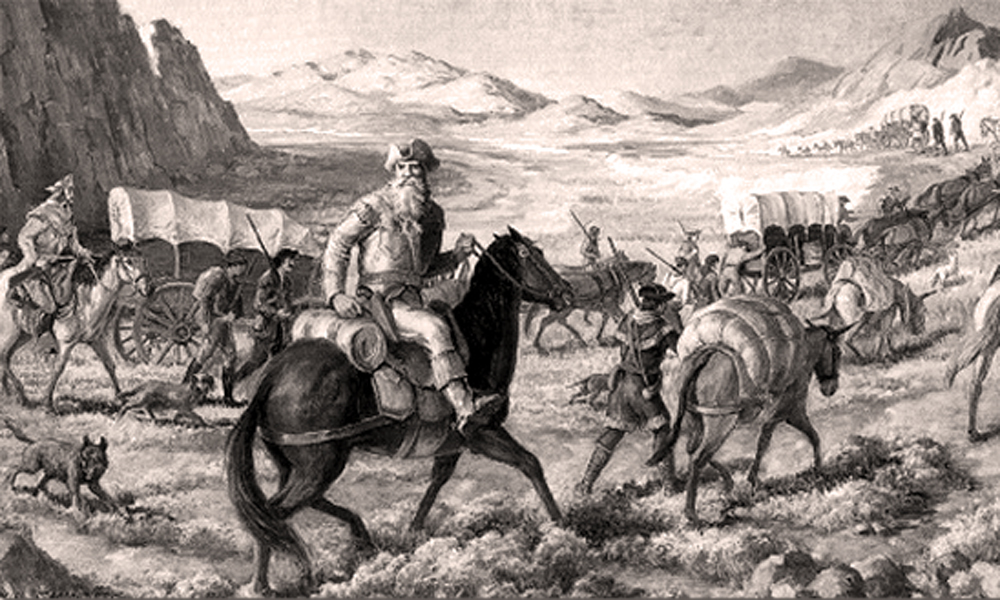 Budget information for December 2021 for the Taos Archaeological Society is now posted on the website.2022  Membership Dues can be paid now!!!!The Taos Archaeological Society is offering Lifetime Membership with the contribution of $500.00 per individual anytime. Take advantage of this Tax Deductible opportunity and help TAS fund our mission!! The Lifetime Membership will include the Member plus 1 additional family member.TASPO Box 143Taos, NM  87571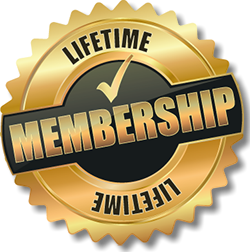 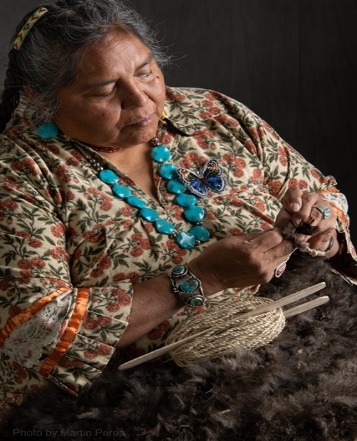 THIS ACTIVITY Has Been Rescheduled for Saturday JUNE 10, 2023Members already paid are signed up!!!To the Membership of the Taos Archaeological Society,On Saturday, June 10, 2023, Mary Motah will conduct a basket and sandal weaving demonstration and hands on workshop for TAS members. The workshop will take place at the Kit Carson Board Room on Cruz Alta Road from 10am-4pm. The participation is limited to 15 persons. This will fill quickly. Registration based on first 15 payments received. Please include your email to receive a confirmation.If you miss out we will do this in an ongoing basis. The second 15 payments received will be confirmed to participate in the June 2023 workshop.The participation fee is $15.00 check or money order made out to Mary Motah. It should be mailed to Phil AlldrittPO Box 659Arroyo Hondo, NM  87513First 15 deposits received are confirmed. No one is confirmed until payment is received. Participants should bring a small pocket knife, wear shorts, bring brownbag lunch and drink.In case of cancellation and you request a refund contact me here. Thank you for your support and participation in the TAS activities!!SUMMER 2022 SUMMER POT LUCKJuly 31, 20225:00pm-7:00pm.Bring your favorite summer dish and LAWN CHAIR!!Location: 92 Buggy Road, Arroyo Seco 87514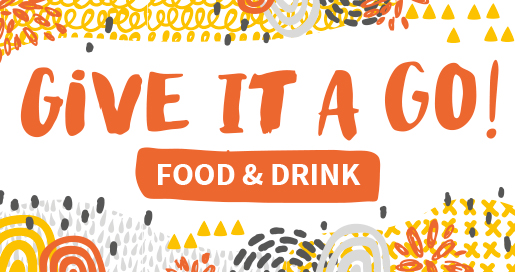 TAKING RESERVATIONS FOR SPRING 2022!!!!!The Taos Archaeological Society is Funding trips for students to The Mesa Prieta Petroglyph Project!!  Trips coming up in Spring 2022!!! COVID PERMITTING!!!Contact Phil Alldritt at taoscuba@hotmail.com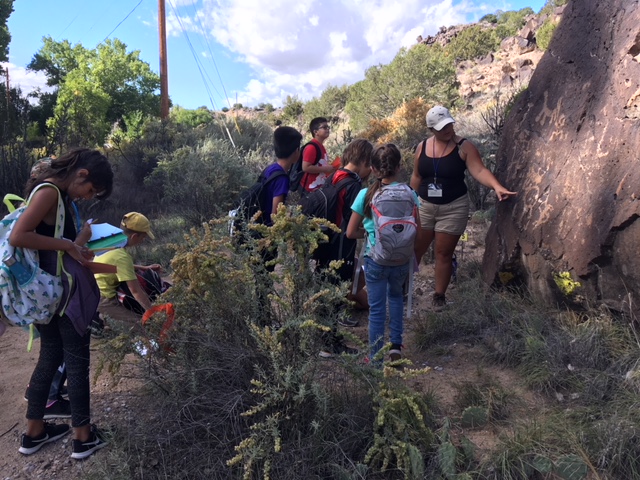 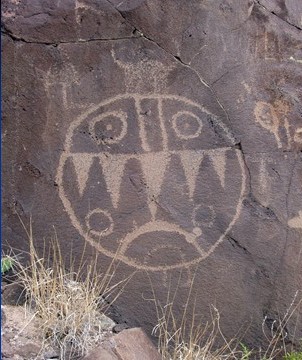 TAS is looking for Members to form an Education Committee who will promote and facilitate communication with teachers and schools to advance our bus trip programs!! To participate in this very successful effort contact Phil Alldritt at taoscuba@hotmail.comThank you!!!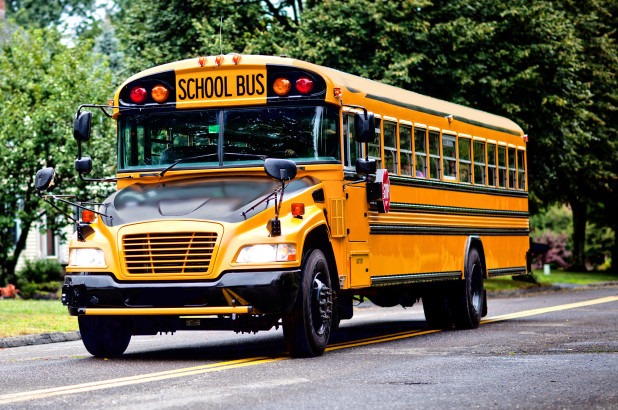 Upcoming Trips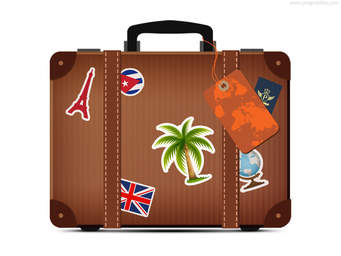 Trip reservations are first come first serve all trips have limited space. No reservation is confirmed until deposits have been made. Watch for future trips on the website!!!Thank you! COVID PERMITTING!!!All TAS trips may be sign up for by TAS Members who are Active Members in Good Standing. Persons wanting to participate should become Members by mailing 30.00 to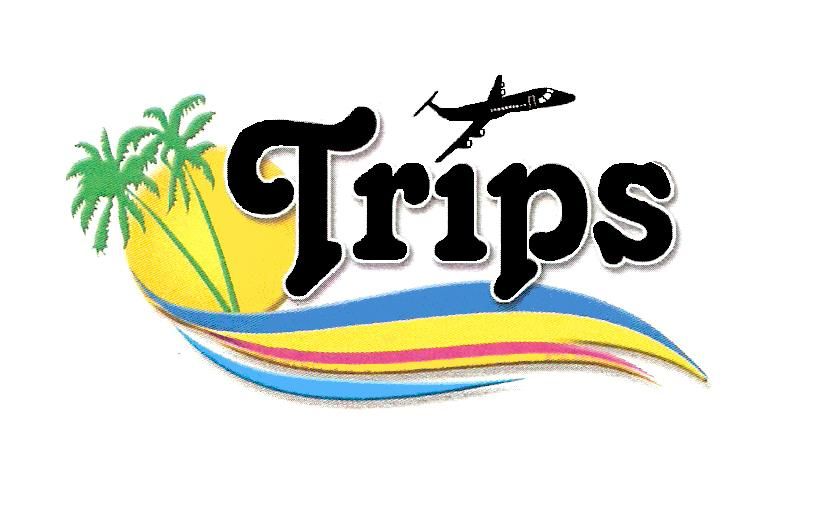  TAS    PO Box 143    Taos, NM  87571    ThankNext  SpeakersMAY 5-7, 2022Please join us for the ASNM Annual MeetingRegister at taosarch.org.9 FANTASTIC Lectures over three days.The Archaeological Society of New Mexico and the Taos Archaeological Society presentTaos at the Crossroads of TradeASNM Virtual Meetings for 2022  May 5-7, 2022May 5, 2022    12:00pm-2:30pm  MST    May 6-7, 2022       12:00noon-4:30pm  MSTONLINE Auction April 7 (12 noon) – May 7 (12 noon)Panelists: Phil Alldritt, Jeff Boyer, Cassandra KeyesMay 5Opening Introductions 12: Noon-12:30pmLand Acknowledgement   Indigenous BlessingSpeaker #1    Michael Mathiowetz  PhD.12:30pm-1:30pmSpeaker #2   Susan Boyle PhD.1:30pm-2:30pmClosing RemarksMay 6Opening Remarks and Comments  12:00noon to 12:10pm	Speaker #112:10pm-1:10pm   Price HeinerSpeaker #21:10pm-2:10pm   Dianne ArchuletaSpeaker #32:30pm-3:30pm  Dean WilsonSpeaker #43:30pm-4:30pm   Patricia Crown Phd.Closing RemarksMAY 7Opening Remarks and Comments12:00noon=12:10pmSpeaker #112:10pm-1:10pm   Severin Fowles Phd.Speaker #2   Catrina Whitley  Phd.1:10pm-2:10pmSpeaker #3   Stephen Lekson Phd.2:30pm-3:30pmEND OF LECTURES3:30pm-4:30pmANNOUNCEMENT OF AUCTION WINNERSAWARDS CEREMONY BICE AWARDS AND SCHOLARSHIPSCLOSING REMARKS AND VIDEOFREE REGISTRATION T0 PARTICIPANTSREGISTRATION	$0.00CONTRIBUTOR        $15.00   (Access to recordings)PATRON                    $30.00  (Access to recordings)DONATOR                 $ 50.00 or more  (Access to recordings and free t-shirt)Exciting speakers coming all next year in the Fall 2022 and 2023!!!! Watch for the bulletins beginning each month online at taosarch.org for announcements!!!!..